Goonhavern Primary School- MusicGoonhavern Primary School- MusicGoonhavern Primary School- MusicTOPIC: How does music tell stories about the past?YEAR: 1STRAND: Adding rhythm and pitchWhat should I know already?What will I know by the end of the unit?I am able to sing songs and make pieces of music using a range of sounds. I can improvise on a glockenspiel or xylophone. I can recognise high and low notes. I can improvise using the notes C, D, E and F# on a glockenspiel or xylophone. I am able to sing songs and make pieces of music using a range of sounds. I can improvise on a glockenspiel or xylophone. I can recognise high and low notes. I can move to the beat and sing along to songs as a group.I am able to sing songs and make pieces of music using a range of sounds. I can improvise on a glockenspiel or xylophone. I can recognise high and low notes. I can play and perform an instrumental part by ear. I am able to sing songs and make pieces of music using a range of sounds. I can improvise on a glockenspiel or xylophone. I can recognise high and low notes. I can compose a simple melody using between two and five notes.School Values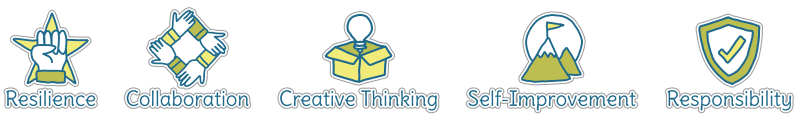 School ValuesFive Ways to Wellbeing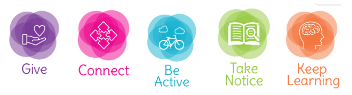 Five Ways to WellbeingVocabulary                                                           Vocabulary                                                           ImproviseTo create and perform without preparation. CompositionTo make up a piece of music.QuaversA musical note worth half a beat.CrotchetsA musical note worth one full beat.MinimsA musical note worth two full beats.MelodyA sequence of single notes that makes a musical tune.Graphic ScoreAn image or picture with symbols to represent notes.NotesA written sign to represent the pitch and duration within music.BeatA regular, rhythmic (and sometimes strong) sound.Image/diagram that helps me to articulate my knowledge/understanding Investigate!What piece can you create using the notes C, D, E and F# on a glockenspiel or xylophone?What songs can you sing by ear? Any Christmas songs? 